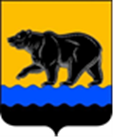 СЧЁТНАЯ ПАЛАТА ГОРОДА НЕФТЕЮГАНСКА16 мкрн., д. 23, помещение № 97, г. Нефтеюганск, Ханты-Мансийский автономный округ - Югра(Тюменская область), 628310, телефон: 20-30-54, факс: 20-30-63 е-mail: sp-ugansk@mail.ru_______________________________________________________________________________________ЗАКЛЮЧЕНИЕ на проект постановления администрации города Нефтеюганска «Об утверждении порядка предоставления субсидии из бюджета города Нефтеюганска на возмещение затрат, связанных с содержанием и обслуживанием модульных туалетов (включая текущий ремонт) на территории города Нефтеюганска» Счётная палата в соответствии с пунктом 7 части 2 статьи 9 Федерального закона от 07.02.2011 № 6-ФЗ «Об общих принципах организации и деятельности контрольно-счетных органов субъектов Российской Федерации, федеральных территорий и муниципальных образований» проводит экспертизу проектов муниципальных правовых актов в части, касающейся расходных обязательств муниципального образования, экспертизу проектов муниципальных правовых актов, приводящих к изменению доходов местного бюджета.В целях проведения экспертизы представлен проект постановления администрации города Нефтеюганска «Об утверждении порядка предоставления субсидии из бюджета города Нефтеюганска на возмещение затрат, связанных с содержанием и обслуживанием модульных туалетов (включая текущий ремонт) на территории города Нефтеюганска» (далее - Проект).В соответствии с подпунктом 3 пункта 2 статьи 78 Бюджетного кодекса Российской Федерации субсидии юридическим лицам, индивидуальным предпринимателям, а также физическим лицам - производителям товаров, работ, услуг предоставляются из местного бюджета - в случаях и порядке, предусмотренных решением представительного органа муниципального образования о местном бюджете и принимаемыми в соответствии с ним муниципальными правовыми актами местной администрации или актами уполномоченных ею органов местного самоуправления. Анализ, приложенных к Проекту документов по расчёту размера субсидии на возмещение затрат, связанных с содержанием и обслуживанием модульных туалетов (включая текущий ремонт), в ходе экспертизы не осуществлялся, ввиду того, что объём бюджетных ассигнований оценивался в рамках экспертизы проекта решения Думы города Нефтеюганска «О внесении изменений в решение Думы города Нефтеюганска от 21.12.2022 № 265-VII «О бюджете города Нефтеюганска на 2023 год и плановый период 2024 и 2025 годов».По результатам экспертизы замечания к порядку предоставления субсидии из бюджета города Нефтеюганска на возмещение затрат, связанных с содержанием и обслуживанием модульных туалетов (включая текущий ремонт) на территории города Нефтеюганска, отсутствуют. Председатель		                 					             С.А. Гичкина                        			Исполнитель:начальник инспекторского отдела № 3Счётной палаты города НефтеюганскаФилатова Юлия ЕвгеньевнаТел. 8 (3463) 20-33-03Исх. от 09.10.2023 № СП-565-3 